      Конспект урока математики, проведенного в 4 «В» классе МБОУ КСОШ № 1 студенткой 3 «К» курса, специальность 050715 Коррекционная педагогика в начальном образовании Фетисовой Виктории ВячеславовнойТема: Когда объём выполненной работы одинаковый.Цель: рассмотреть зависимость между производительностью и временем выполнения работы при условии, что объём выполненной работы остаётся постоянным.Задачи:- Учить устанавливать зависимости между величинами, характеризующими процессы работы, учить решать задачи на производительность труда, когда объем работы одинаковый.- Развивать логическое мышление, внимание, память.- Воспитывать трудолюбие, аккуратность, дисциплинированность, умение слышать и слушать собеседника.Оборудование: математика 4 класс 2 часть А.Л. Чекин; мультимедиа комплекс, презентация.Литература: математика 4 класс 2 часть А.Л. Чекин.План урока:I.    Организация классаII.   Устный счетIII.  Сообщение темы и цели урокаIV.  Работа по теме урокаV.   Закрепление материалаVI.  Итог урокаХод урока:Организация классаЗдравствуйте ребята. Присаживайтесь. Сегодняшний урок математики проведу у вас я, меня зовут Виктория Вячеславовна.Запрещается  лениться!Не  болтать  и  не  крутиться!Лишь  учиться  и  трудиться!В  жизни  это  пригодится!Откройте тетради, запишите число, классная работа. Отодвиньте тетради в сторону.Сообщение темы и цели урокаСлайд 2 - Тема нашего сегодняшнего урока: Когда объём выполненной работы одинаковый.- Наша задача, рассмотреть зависимость между производительностью и временем выполнения работы при условии, что объём выполненной работы остаётся постоянным.Работа по теме урокаЗадание № 170- Откройте учебники на странице 53 и найдите номер 170.Слайд 3 - Прочитайте задание про себя и поднимите руки те, кто понял, что требуется выполнить.- Для того, чтобы ответить на поставленные вопросы, нам необходимо уточнить информацию …- Какие данные представлены в таблице?- Сколько устройств представлено в таблице? (4)- Что вы можете сказать об выполненном объёме всех устройств? (одинаково)- Что нам необходимо сделать на первом этапе? (вычислить время работы или производительность)Для того, чтобы найти время, мы должны объём работы: на производительность ( 24 стр.: 8 стр./мин = 3 мин.)Для  того, чтобы найти производительность, мы должны объём работы : на время (24 стр.: 4 мин = 6 стр./мин)(По образцу все строки)- Прочитайте требование задания…По данным таблицы определи, производительность какого печатающего устройства в 2 раза больше, чем производительность печатающего устройства № 2.( устройство под № 3 работает с большей производительностью, так как 12 стр./мин : 6 стр./мин = 2 раза)По данным таблицы определи, время работы, какого печатающего устройства в 2 раза меньше, чем время работы печатающего устройства № 2.( время работы устройства под № 3 в два раза меньше, чем устройства под № 2 :   4мин : 2 мин = 2 раза) Как вы думаете, случайно ли оказалось, что при ответе на эти два задания речь идёт об одном и том же  печатающем устройстве? (Нет, не случайно!   Чем выше производительность, тем меньше время работы, при одинаковом  её объёме и наоборот)Задание № 171- Найдите задание № 171, прочитайте его. Слайд 4 - «Во сколько раз должна увеличиться производительность пекарни для того, чтобы тот же самый объём продукции она выпустила не за 12 ч работы, а за 360 мин работы?»1 ч = 60 мин360 мин : 60 мин = 6 (ч) - время работы12 ч : 6 ч = 2 (раза) Ответ: увеличится в 2 раза.Так как объём работы не изменяется, а время работы уменьшается в 2 раза, то производительность должна увеличиться в 2 разаЗадание № 172- Кто громко и чётко вслух прочитает задание?« Первые 10 садовых домиков бригада строителей построила за 2 недели, а вторые 10 таких же домиков – за 1 неделю. Во сколько раз уменьшилось время строительства 10 домиков во втором случае по сравнению с первым? Во сколько раз увеличилась производительность труда бригады во втором случае по сравнению с первым?  (в 2 раза).Слайд 51)10 : 2 = 5 (д/нед) – производительность I2) 10 : 1 = 10 (д/нед) – производительность II3) 10 : 5 = 2 разаОтвет: увеличилась в 2 раза.- Будет ли выполняться следующее правило?Слайд 6 - «При одинаковом объёме работы увеличение (уменьшение) времени в несколько раз приводит к уменьшению (увеличению) производительности в это же число раз».Задание № 173- Прочитайте задачу про себя. Вслух громко и четко прочитает задачу…«Одна бригада овощеводов собирает урожай с поля площадью 12 га за 6 рабочих дней. Во сколько раз производительность второй бригады больше, если она делает эту же работу за 3 рабочих дня?»Слайд 7Можем ли сразу ответить на вопрос задачи? Почему?Можем ли мы найти производительность 1 бригады?12 : 6 = 2 (га) – за неделю 1 бригадаМожем ли мы найти производительность 2 бригады?12 : 3 = 4 (га) – за неделю 2 бригада     - Какое действие необходимо выбрать, чтобы кратно сравнить производительность?4 : 2 = 2 (раза) производительность 2 бригады больше.- Сформулируйте ответ задачи…Ответ: увеличилась в 2 раза.Задание № 174«Во сколько раз уменьшится время производства фабрикой данного объёма продукции, если производительность на фабрике возрастёт в 2 раза».Слайд 8- Зная, что сначала производительность была 5 пл/мин, а потом увеличилась в 2 раза, что мы можем найти? Производительность 1) 5 х 2= 10 (пл./мин) производительность2) 240 : 5 = 48 (мин) время I3) 240 : 10 = 24 (мин) время II4) 48 : 24 = 2 (раза)Ответ: уменьшилось в 2 раза.- Сформулируйте правило, в котором сказано о том, как время зависит от производительности при одинаковом объёме работы.Слайд 9 - «При одинаковом объёме работы увеличение производительности (уменьшение) в несколько раз приводит к уменьшению (увеличению) времени в это же число раз».- Чем отличается это правило от того, которое было сформулировано в задании 172? (Меняется направление зависимости между величинами).Итог урока- Какова была тема сегодняшнего урока?- С какими правилами вы сегодня познакомились?Учитель: Орехова Е.И.                  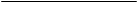 Методист: Тарахтиева Н.П.№Производи-тельностьВремяОбъём работы18 стр./мин? (3 мин)24 стр.2? (6 стр./мин)4 мин.24 стр.3?(12 стр./мин)2 мин.24 стр.424 стр./мин? (1 мин)24 стр.Производи-тельностьВремяОбъём работы?12 чОдина-?360 мин.ковыйПроизводи-тельность      Время         Объёмработы?   во ? раз                            2 нед.             10 д.?     1 нед.             10 д.Номер бригады овощеводовПроизводи-тельностьВремяОбъём работы1?6 дн.12 га2?3дн.12 гаПроизводи-тельностьВремяОбъём работы5 пл./мин? 240 пл.? в 2 раза?240 пл.